Convocação 02/2019				O Sr. Vicente Juliano Minguili Canelada, Presidente do Comitê Bacia Hidrográfica do Tietê Jacaré CBH-TJ, no uso de suas atribuições legais vem por meio desta convocar Vossa Senhoria, para a 70a Reunião Plenária – Eleição da Plenária, Diretoria e Câmaras Técnicas do CBH-TJ para o Biênio 2019/2021 conforme segue:Data: 				15 de março de 2019Hora: 				08:30 horas - Primeira Convocação				09:00 horas - Segunda ConvocaçãoLocal:				FATEC – JAHU            Sala de Audio Visual – Bloco II			            Rua Frei Galvão, s/n Jardim Pedro Ometto 			           Jaú -  SPPauta:				1 - Abertura;				2 - Aprovação da Ata da Reunião Anterior;				3 - Assuntos Gerais – Revisão da Composição e dos Estatuto dos CBHs face ao Decreto 64.059/19 – Plenária – Seguimento Estado; 				4 - Eleição da Plenária e Diretoria para o Biênio 2019/2021;5 - Posse da Diretoria;				6 - Eleição das Câmaras Técnicas;                                               7- Assuntos Gerais				8 - Encerramento						Pederneiras, 14 de fevereiro de 2019Vicente Juliano Minguili Canelada Presidente do CBH – TJPrefeito de Pederneiras - SP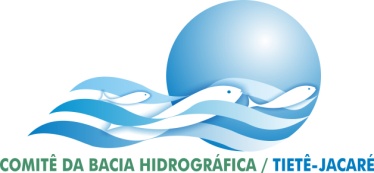 COMITÊ  DA   BACIA   HIDROGRÁFICA   DO   TIETÊ   -   JACARÉAv. Cap. Noray de Paula e Silva, 135 -  Fone: (16)3333-7010  -  Fax: (16)3333-2525CEP: 14.807-071  -  Araraquara  -  SPe-mail: comitetj@yahoo.com.br